40.pielikumsPriekules novada pašvaldības domes2016.gada 26.maija sēdes protokolam Nr.10,40.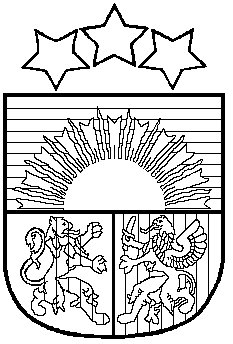 LATVIJAS REPUBLIKAPRIEKULES NOVADA PAŠVALDĪBAS DOMEReģistrācijas Nr. , Saules iela 1, Priekule, Priekules novads, LV-3434, tālrunis , fakss 63497937, e-pasts: dome@priekulesnovads.lvLĒMUMSPriekulē2016.gada 26.maijā                	                                                                                     Nr.1040.Par ikgadējā atvaļinājuma piešķiršanu Priekules novada pašvaldības domes priekšsēdētājas vietniekamPriekules novada pašvaldībā saņemts Priekules novada pašvaldības domes priekšsēdētāja vietnieka Ainara Cīruļa iesniegums (reģ.Nr.2.1.3/910 no 24.05.2016.) ar lūgumu piešķirt daļu ikgadējā atvaļinājuma no 15.06.2016.-30.06.2016. A.Cīrulis par domes priekšsēdētājas vietnieku ievēlēts 2013.gada 14.jūnijā. Pamatojoties uz Darba likuma 149.panta otro daļu un Priekules novada pašvaldības institūciju amatpersonu un darbinieku atlīdzības nolikuma 67.2. un 67.1 punktu, atklāti balsojot PAR - 10 deputāti (Malda Andersone, Inita Rubeze, Arnis Kvietkausks, Inese Kuduma, Vaclovs Kadaģis, Mārtiņš Mikāls,  Vija Jablonska, Arta Brauna, Tatjana Ešenvalde, Andris Džeriņš); PRET -  nav; ATTURAS -  nav;(deputāts Ainars Cīrulis balsojumā nepiedalās) Priekules novada pašvaldības dome NOLEMJ:1. Piešķirt Priekules novada pašvaldības domes priekšsēdētājas vietniekam Ainaram Cīrulim ikgadējā atvaļinājuma 1.daļu – 2 kalendārās nedēļas, neskaitot svētku dienas, no 2016.gada 15.jūnija līdz 2016.gada 30.jūnijam (ieskaitot), par darba periodu no 06.03.2015.-05.03.2016.2. Izmaksāt Ainaram Cīrulim atvaļinājuma pabalstu 20% apmērā no mēnešalgas.Pašvaldības domes priekšsēdētāja       					V.Jablonska